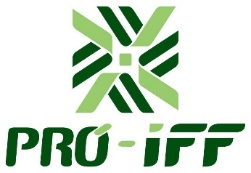 SOLICITAÇÃO DE SUPRIMENTO DE FUNDOSDETALHAMENTO DO SUPRIMENTO DE FUNDOSTERMO DE RESPONSABILIDADE PARA UTILIZAÇÃO DE SUPRIMENTO DE FUNDOS 	Pelo presente Termo de Responsabilidade, _______________________________________ ________, Servidor (a) do Instituto Federal Fluminense – Campus ____________, inscrito (a) no CPF sob o nº __________________,declaro estar ciente de minha responsabilidade para com uso dos recursos concedidos pela PRÓ-IFF, por meio de Suprimentos de Fundos, aceitando os PROCEDIMENTOS PARA SOLICITAÇÃO E UTILIZAÇÃO DE SUPRIMENTOS DE FUNDOS da PRÓ-IFF e me comprometendo em fazer a prestação de contas do referido recurso em, NO MÁXIMO:- 5 dias úteis contados da data de retorno da viagem, em caso de visita técnica;- 60 dias corridos contados da data de emissão do suprimento, em caso de suprimento para despesas emergenciais. 	Declaro ainda, estar ciente de que as despesas deverão cumprir a finalidade para a qual o Suprimento de Fundos foi liberado e que a comprovação incorreta ou a não comprovação das despesas acarretarão na devolução do recurso recebido, servindo, nesse caso, o presente como CONFISSÃO DE DÍVIDA.Campos dos Goytacazes, ___ de ___________________ de _______.Suprido (a)Testemunhas:1 - _______________________      (nome e CPF)2 - _______________________     (nome e CPF)OBS.: Este termo deve ser preenchido e assinado pelo Suprido.REQUISITANTEREQUISITANTENome: DIR./GER./COORD.: E-mail:Tel. contato:JUSTIFICATIVA DETALHADAJUSTIFICATIVA DETALHADASra. Superintendente, solicito a V.S.ª autorizar a concessão de Suprimento de Fundos para o beneficiário descrito na próxima página.Justificativa: (Exposição dos motivos da Solicitação de Suprimento de Fundos)OBS.: Este campo também deve conter o nome do projetoSra. Superintendente, solicito a V.S.ª autorizar a concessão de Suprimento de Fundos para o beneficiário descrito na próxima página.Justificativa: (Exposição dos motivos da Solicitação de Suprimento de Fundos)OBS.: Este campo também deve conter o nome do projetoRUBRICA DE ACORDO COM O PROJETORUBRICA DE ACORDO COM O PROJETOAUTORIZAÇÃO DA SOLICITAÇÃOAUTORIZAÇÃO DA SOLICITAÇÃOO custo real é de R$_______________________________.ResponsávelOBS.: Este campo só deve ser assinado por Diretor, Gerente ou Coordenador geral de convênio.O custo real é de R$_______________________________.ResponsávelOBS.: Este campo só deve ser assinado por Diretor, Gerente ou Coordenador geral de convênio.PROGRAMAÇÃO E ACOMPANHAMENTO ORÇAMENTÁRIOPROGRAMAÇÃO E ACOMPANHAMENTO ORÇAMENTÁRIOResponsávelResponsávelEXECUÇÃO FINANCEIRAEXECUÇÃO FINANCEIRAResponsávelResponsávelSUPERINTENDENTESUPERINTENDENTEDiante do exposto, encaminho o processo para concessão do Suprimento de Fundo:ANA LEA BULHÕES ALMEIDA GONDIMSuperintendenteDiante do exposto, encaminho o processo para concessão do Suprimento de Fundo:ANA LEA BULHÕES ALMEIDA GONDIMSuperintendenteDADOS GERAISDADOS GERAISDADOS GERAISDADOS GERAISDADOS GERAISDADOS GERAISNome do Suprido (Resp. pelo Suprimento):Nome do Suprido (Resp. pelo Suprimento):Nome do Suprido (Resp. pelo Suprimento):Nome do Suprido (Resp. pelo Suprimento):Nome do Suprido (Resp. pelo Suprimento):Nome do Suprido (Resp. pelo Suprimento):Cargo ou Função:Cargo ou Função:Cargo ou Função:Cargo ou Função:Telefone:Telefone:E-mail:E-mail:E-mail:E-mail:E-mail:E-mail:CPF:CPF:CPF:RG Nº/Órgão Exp.:RG Nº/Órgão Exp.:RG Nº/Órgão Exp.:DADOS BANCÁRIOSDADOS BANCÁRIOSDADOS BANCÁRIOSDADOS BANCÁRIOSDADOS BANCÁRIOSDADOS BANCÁRIOSBanco: Banco: Agência:Agência:C/C :C/C :Chave PIX:Chave PIX:Chave PIX:Chave PIX:Chave PIX:Chave PIX: DESCRIÇÃO SUCINTA DA SOLICITAÇÃO DESCRIÇÃO SUCINTA DA SOLICITAÇÃO DESCRIÇÃO SUCINTA DA SOLICITAÇÃO DESCRIÇÃO SUCINTA DA SOLICITAÇÃO DESCRIÇÃO SUCINTA DA SOLICITAÇÃO DESCRIÇÃO SUCINTA DA SOLICITAÇÃOObjetivo do Suprimento:Objetivo do Suprimento:Objetivo do Suprimento:Objetivo do Suprimento:Objetivo do Suprimento:Objetivo do Suprimento:Período previsto para utilização:Período previsto para utilização:Período previsto para utilização:Período previsto para utilização:Período previsto para utilização:Período previsto para utilização:PREVISÃO DE GASTOSPREVISÃO DE GASTOSPREVISÃO DE GASTOSPREVISÃO DE GASTOSPREVISÃO DE GASTOSPREVISÃO DE GASTOSItemDescriçãoDescriçãoDescriçãoDescriçãoValor previstoTOTAL DAS DESPESASTOTAL DAS DESPESASTOTAL DAS DESPESASTOTAL DAS DESPESASTOTAL DAS DESPESAS